Программа профессиональной переподготовки «Физическая реабилитация»!Приглашаем всех желающих, студентов бакалавриата, магистрантов, специалистов с высшим образованием. Программа реализуется для тех, кто хочет помочь себе и своим близким восстановить и укрепить здоровье, оставаться активным в любом возрасте, вырастить своих детей и внуков здоровыми и успешными!Что мы можем предложить? Обещаем, что за период обучения вы:- познакомитесь с наиболее эффективными современными методами физической реабилитации;- научитесь делать восстанавливающий, спортивный, расслабляющий массаж;- узнаете, как правильно использовать комплексы физических упражнений для быстрого восстановления организма после травм и заболеваний;- изучите основы физиотерапии и курортологии;- научитесь правилам применения закаливающих и термических процедур;- получите знания о фармакологических препаратах укрепляющего и восстанавливающего действия;- узнаете, как продлить активное долголетие;- ознакомитесь с основами рационального питания и принципами диетологии;- узнаете о биохимических процессах обмена веществ в нашем организме и методах их коррекции;- получите новые знания в области теории и методики адаптивной физической культуры и освоите ее частные методики;- научитесь, как правильно развивать у детей физические способности;- освоите навыки коррекционной педагогики;- познакомитесь с технологиями реабилитации в водной среде;- узнаете, как правильно обучать ходьбе и двигательным действиям пациентов, перенесших инсульт;- изучите передовой российский и зарубежный опыт восстановления нарушенных и временно утраченных функций организма человека;- узнаете о средствах и методах индивидуальных программ реабилитации;- научитесь способам наиболее полного устранения ограничений жизнедеятельности, вызванных нарушением здоровья;- изучите основы эрготерапии.Успешно освоив нашу программу, вы сможете сэкономить массу времени и денежных средств на визитах к медицинским работникам и народным целителям, посещении государственных лечебно-оздоровительных учреждений и частных клиник. Слушатель получит квалификацию "Реабилитолог" и приобретет профессиональные компетенции, необходимые для практического процесса физической реабилитации пациентов с различными заболеваниями и травмами.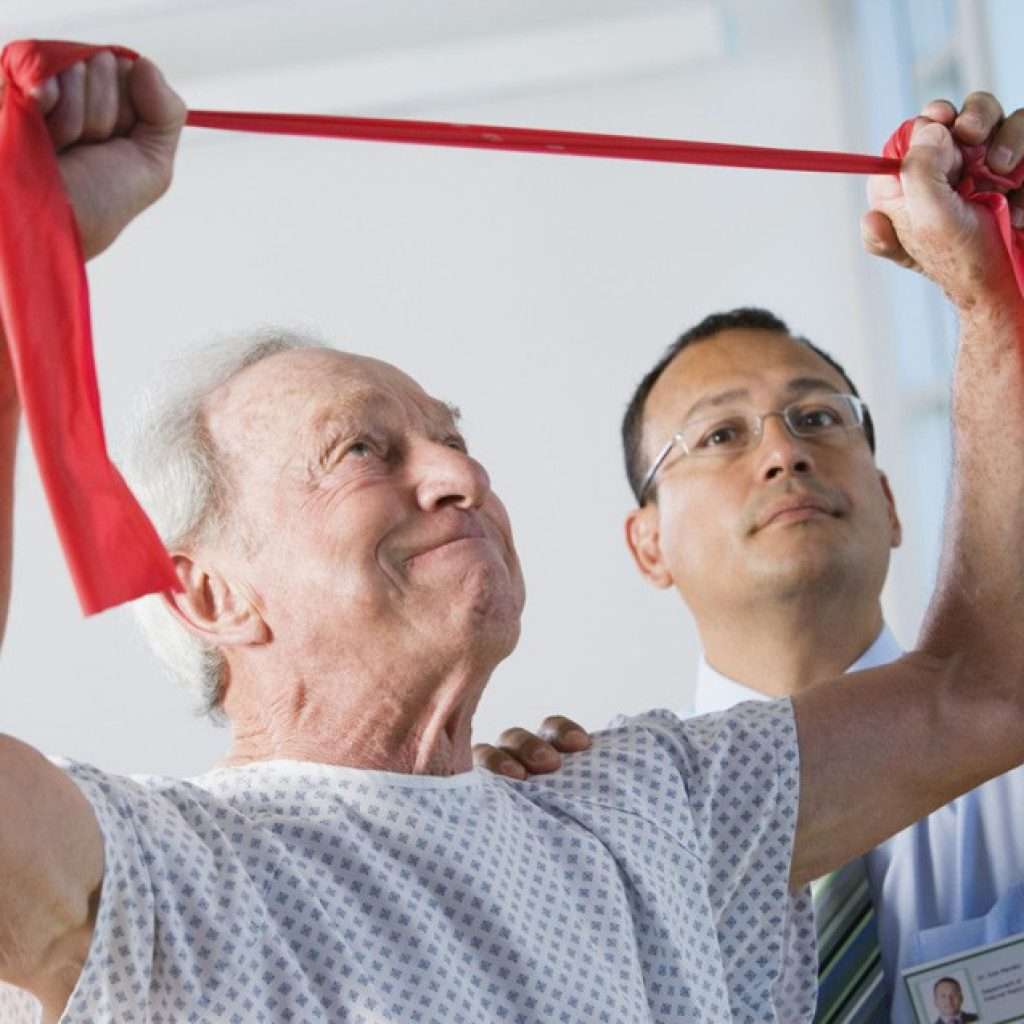 Подать заявку можно тут или у руководителя программы – доктора медицинских наук Шакировой Ольги Викторовны по тел.: 8 423 265-24-24 доб.(внутренний) 1107 или по электронной почте  shakirova.ov@dvfu.ruПрием заявлений открыт!